 
Дума Шегарского района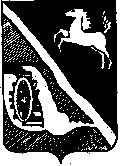 Томской областиРешениес. Мельниково21 мая 2019 г                                                                                                № 373«О внесении изменений в Устав муниципального образования «Шегарский район» Рассмотрев проект решения Думы Шегарского  района «О внесении изменений в Устав муниципального образования «Шегарский район, подготовленный на основании Закона Томской области от 29 декабря 2018 года № 169-ОЗ «О внесении изменений в статью 2 Закона Томской области «Об отдельных вопросах формирования органов местного самоуправления муниципальных образований Томской области»»,  принимая во внимание предложения прокурора Шегарского района от 25.02.2019 № 25/1-2019,  руководствуясь частью 10 статьи 35 Федерального Закона «Об общих принципах организации местного самоуправления в Российской Федерации» № 131-ФЗ от 06.10.2003,ДУМА ШЕГАРСКОГО РАЙОНА РЕШИЛА:1. Внести в Устав муниципального образования «Шегарский район» следующие изменения:1.1)  в части 1 статьи 14 исключить слова «Главы Шегарского района,»;1.2)  часть 7 статьи 25 дополнить пунктом 1.1 следующего содержания:«1.1) Избрание  Главы Шегарского района  из числа кандидатов, представленных конкурсной комиссией по результатам конкурса»; 1.3) часть 1 статьи 28 изложить в следующей редакции: «1. Глава Шегарского района - Глава муниципального образования, является высшим должностным лицом Шегарского района, наделяется настоящим Уставом в соответствии с федеральным законом собственными полномочиями по решению вопросов местного значения и возглавляет Администрацию Шегарского района.»;1.4) часть 2 статьи 28 изложить в следующей редакции:«2. Глава Шегарского района избирается Думой Шегарского района из числа кандидатов, представленных конкурсной комиссией по результатам конкурса, сроком на пять лет.2.1   Порядок проведения конкурса по отбору кандидатур на должность  Главы Шегарского района, общее число членов конкурсной комиссии устанавливается Думой Шегарского района. Половина членов конкурсной комиссии назначается Думой Шегарского района, а другая половина – Губернатором Томской области в соответствии с Федеральным законом «Об общих принципах организации местного самоуправления в РФ» № 131-ФЗ от 06.10.2003.2.2. Кандидатом на должность Главы Шегарского района может быть зарегистрирован гражданин, который на день проведения конкурса не имеет в соответствии с Федеральным законом от 12  июня 2002 года № 67-ФЗ «Об основных гарантиях избирательных прав и права на участие в референдуме граждан Российской Федерации» ограничений пассивного избирательного права для избрания должностным лицом местного самоуправления.2.3. Решение Думы Шегарского района об избрании Главы Шегарского района принимается большинством голосов от установленной численности депутатов открытым голосованием.2.4. После принятия решения об избрании Главы Шегарского района Дума Шегарского района незамедлительно направляет извещение об этом кандидату, избранному на должность главы Шегарского района, в порядке, установленном частью 3 статьи 73 Закона Томской области от 14 февраля 2005 года № 29-ОЗ «О муниципальных выборах в Томской области».2.5. Кандидат, избранный на должность Главы Шегарского района, обязан в пятидневный срок со дня получения извещения  Думы Шегарского района представить в Думу Шегарского района копию приказа (иного документа) об освобождении его от обязанностей, несовместимых со статусом Главы муниципального образования, либо копии документов, удостоверяющих подачу заявления об освобождении от таких обязанностей.В случае, если кандидат, избранный на должность  Главы Шегарского района, не выполнит настоящее требование, Дума Шегарского района отменяет свое решение об избрании кандидата.2.6. Решение Думы Шегарского района об избрании Главы Шегарского района подлежит официальному опубликованию (обнародованию) после выполнения избранным кандидатом требования о представлении в Думу Шегарского района копии приказа (иного документа) об освобождении его от   обязанностей, несовместимых со статусом Главы муниципального образования, либо копии документов, удостоверяющих подачу заявления об освобождении от таких обязанностей.»;1.5) часть 3 статьи 28 изложить в следующей редакции:«3. Полномочия Главы Шегарского района начинаются со дня вступления его в должность и прекращаются в день вступления в должность вновь избранного Главы Шегарского района.Вступление в должность Главы Шегарского района осуществляется не позднее 15 дней со дня официального опубликования (обнародования) решения Думы Шегарского района об избрании Главы Шегарского района. Днем вступления Главы Шегарского района в должность считается день публичного принесения им присяги.Вступая в должность, на заседании Думы Шегарского района, в торжественной обстановке Глава Шегарского района приносит следующую присягу: «Клянусь осуществлять данные мне полномочия исключительно в интересах населения Шегарского района, всей своей деятельностью способствовать социально-экономическому развитию и благополучию Шегарского района. Клянусь соблюдать и защищать Устав Шегарского района. Клянусь оправдать доверие избирателей Шегарского района»;1.6)   часть 10 статьи 28 изложить в следующей редакции: «10. В случае досрочного прекращения полномочий Главы Шегарского района избрание Главы муниципального образования, избираемого представительным органом муниципального образования из числа кандидатов, представленных конкурсной комиссией по результатам конкурса, осуществляется не позднее чем через шесть месяцев со дня такого прекращения полномочий.При этом если до истечения срока полномочий  Думы Шегарского района осталось менее шести месяцев, избрание Главы Шегарского района из числа кандидатов, представленных конкурсной комиссией по результатам конкурса, осуществляется в течение трех месяцев со дня избрания Думы Шегарского района в правомочном составе.В случае, если  Глава Шегарского района, полномочия которого прекращены досрочно на основании правового акта Губернатора Томской области об отрешении от должности Главы муниципального образования либо на основании решения Думы Шегарского района об удалении Главы Шегарского района в отставку, обжалует данные правовой акт или решение в судебном порядке, Дума Шегарского района не вправе принимать решение об избрании Главы Шегарского района, избираемого из числа кандидатов, представленных конкурсной комиссией по результатам конкурса, до вступления решения суда в законную силу»;1.7) часть 3 статьи 33 дополнить абзацем вторым следующего содержания:«Решение Думы Шегарского района об избрании Главы Шегарского района принимается большинством голосов от установленной численности депутатов открытым голосованием.»;  1.8) пункт 8 части 1 статьи 9 изложить в следующей редакции:        «8) разработка и осуществление мер, направленных на укрепление межнационального и межконфессионального согласия, поддержку и развитие языков и культуры народов Российской Федерации, проживающих на территории Шегарского района, реализацию прав коренных малочисленных народов и других национальных меньшинств, обеспечение социальной и культурной адаптации мигрантов, профилактику межнациональных (межэтнических) конфликтов;»;	1.9) пункт 26 части 1 статьи 9 изложить в следующей редакции:        «26) создание условий для развития сельскохозяйственного производства в поселениях, расширения рынка сельскохозяйственной продукции, сырья и продовольствия, содействие развитию малого и среднего предпринимательства, оказание поддержки социально ориентированным некоммерческим организациям, благотворительной деятельности и добровольчеству (волонтерству);».2. Подпункты 1.1- 1.7 пункта 1 настоящего решения применяются после истечения срока полномочий, досрочного прекращения полномочий Главы Шегарского района, избранного до дня вступления в силу Закона Томской области от 29 декабря 2018 года № 169-ОЗ «О внесении изменений в статью 2 Закона Томской области «Об отдельных вопросах формирования органов местного самоуправления муниципальных образований Томской области»».  3. Направить решение о внесении изменений в Устав муниципального образования «Шегарский район» в течение 15 дней со дня его принятия на государственную регистрацию в Управление Министерства юстиции Российской Федерации по Томской области.4. Изменения в Устав муниципального образования «Шегарский район» подлежат официальному опубликованию после их государственной регистрации и вступают в силу после их официального опубликования. Председатель ДумыШегарского района                                                    Л.И.НистерюкГлава Шегарского района                                              В.Ф. Маргерт 